NÁRODNÁ RADA SLOVENSKEJ REPUBLIKYVII. volebné obdobieČíslo: CRD-1841/2017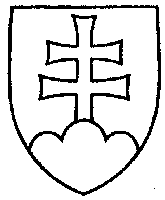 970UZNESENIENÁRODNEJ RADY SLOVENSKEJ REPUBLIKYz 12. decembra 2017k návrhu poslancov Národnej rady Slovenskej republiky Jozefa Viskupiča, Karola Galeka, Eduarda Hegera a Jany Kiššovej na vydanie zákona, ktorým sa mení a dopĺňa zákon
č. 657/2004 Z. z. o tepelnej energetike v znení neskorších predpisov (tlač 726) – prvé čítanie	Národná rada Slovenskej republiky	po prerokovaní uvedeného návrhu zákona v prvom čítanír o z h o d l a,  ž e	podľa § 73 ods. 4 zákona Národnej rady Slovenskej republiky č. 350/1996 Z. z. o rokovacom poriadku Národnej rady Slovenskej republiky v znení neskorších predpisov	nebude pokračovať v rokovaní o tomto návrhu zákona.  Andrej  D a n k o   v. r.predseda  Národnej rady Slovenskej republikyOverovatelia:Peter  K r e s á k   v. r.Natália  G r a u s o v á   v. r.